Remove Duplicate Patients / WMT Test Results from GTPFirst, you need to determine if it’s duplicated patients or duplicated test results?This would be duplicated patients (patient name appears more than once in the list on the left):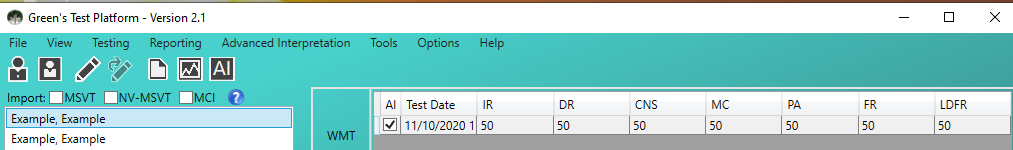 This is duplicated test results (the same patient has two identical test results):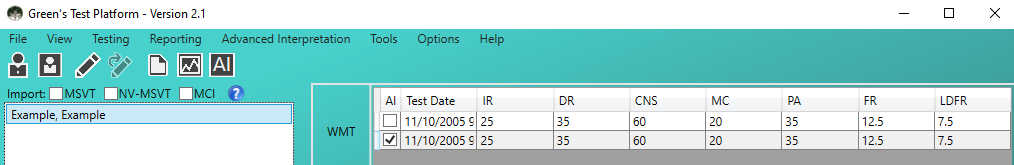 If it's duplicated patients then you can simply delete one of each of the duplicated patientsPlease double-check both patients have the exact same test result firstTo delete, click the patient in the list on the left and go to File --> Delete Patient.Otherwise, if it's duplicated test results then there's several steps.  If you prefer, Green’s Publishing can connect to your computer remotely to remove the duplicate patients for you:Go to this website:  https://fixme.itClick Start Support Session buttonThis will download an installation file called FixMe IT ClientRun the FixMe IT Client file to open the FixMe Program.If you are asked to allow the program to run, click on 'Yes'Once the program is open, it will show a Client ID numberSend the Client ID number to GreensPublishing@gmail.com so we can connect to your computerIf you'd rather do the steps on your own:Backup all your current GTP dataGo to Reporting --> Export All DataSave the data file to a known folder (i.e. your desktop)Close the GTP programFollow the steps in the attached "Remove WMT Data From GTP Database"Find your backed up data from step #1 and make a copy of itOpen the Notepad program on your computerIf you don't know how to open Notepad, see step #2 from this article --> https://www.digitalcitizen.life/start-notepad-windows/In Notepad, select File --> OpenYou will have to change the selection at the bottom from "Text Documents" to "All Files"
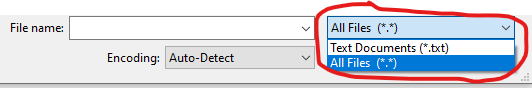 Then, locate the copied backup file from step #4 and click the Open button
Click at the very start of one of the duplicate patient rows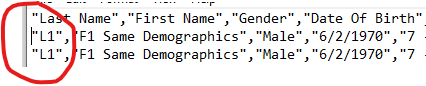 Hold the Shift key, then press the End key on your keyboard at the same time to highlight the entire row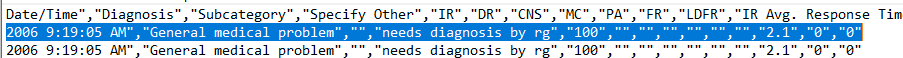 Press the Delete key twice on your keyboard to delete the row and delete the empty spaceRepeat the process for all duplicate rowsSave the Notepad file with File --> SaveClose the Notepad programOpen the GTP and enter your passwordDon't be worried that no patient data is showingSelect File --> Import From BackupYou should then see all of your data without the duplicate test results